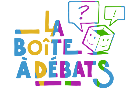 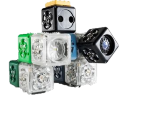 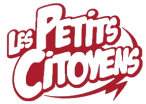 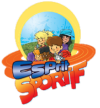 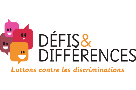 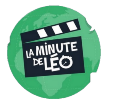 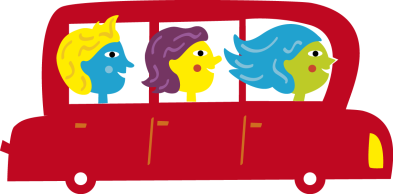 Lundi 25 juilletMardi 26 juilletMercredi 27 juilletJeudi 28 juilletVendredi 29 juilletMatin9/12 ans6/8 ansFresque Océan – 1/2Démêlé emmêlé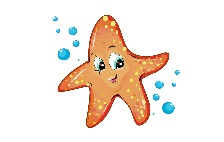 Jeu sportif :Les requins marteaux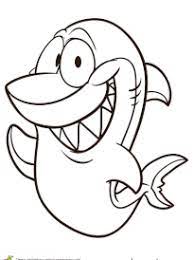 Initiation dessin : la mer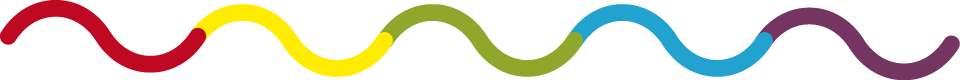 ESPACE AQUATIQUE ARLETTE FRANCOServiette, bonnet etMaillot de bain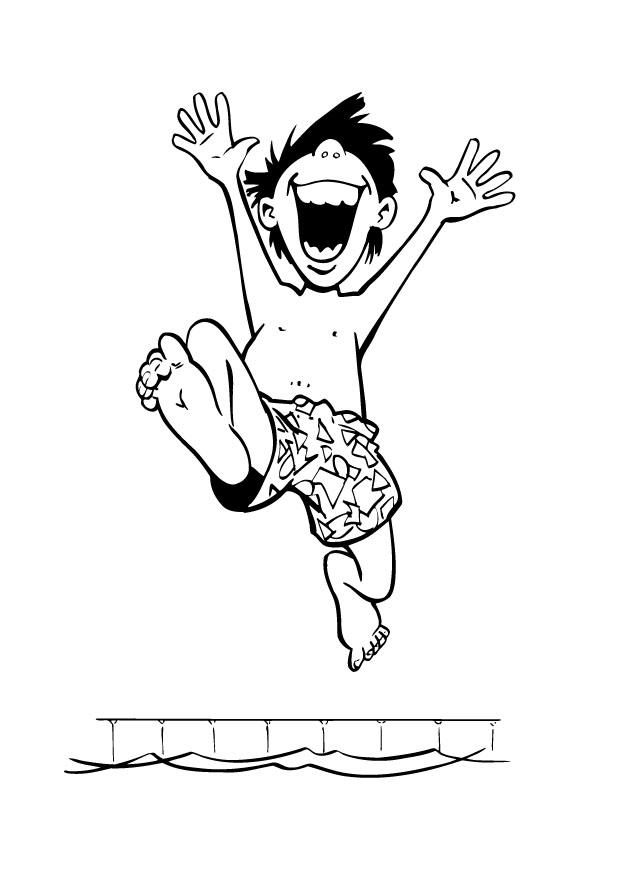 Départ 9h30Sortie JournéeCANET PLAGEVisite Aquarium ONIRIA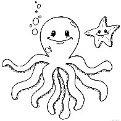 Départ 9h30Création en coquillage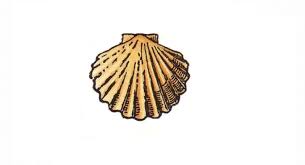 L’alliance poissons/ requinsRepasCantineCantineCantinePIQUE-NIQUEGourde d’eauOBLIGATOIRECantineAprès-Midi9/12 ans6/8 ansJeu collectif :Les requins Vs PoissonsQuizz marin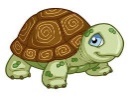 Création poissons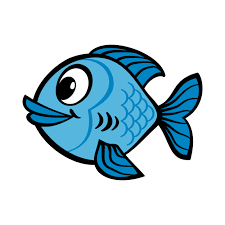 Grand jeu : gamelleAtelier : Argile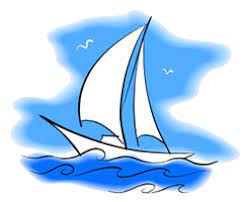 Chasse au poisson Teddy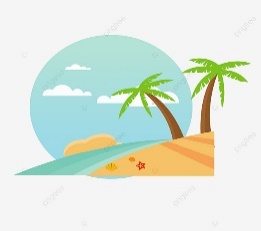 Retour 16hFête de fin de centreSUPER GOÛTERSPECTACLE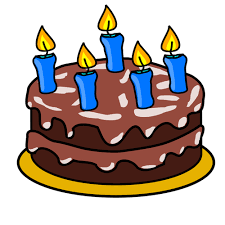 